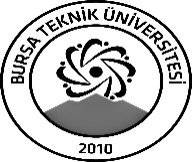                         BURSA TEKNİK ÜNİVERSİTESİ                                          LİSANSÜSTÜ EĞİTİM ENSTİTÜSÜ                        BURSA TEKNİK ÜNİVERSİTESİ                                          LİSANSÜSTÜ EĞİTİM ENSTİTÜSÜ                        BURSA TEKNİK ÜNİVERSİTESİ                                          LİSANSÜSTÜ EĞİTİM ENSTİTÜSÜ                        BURSA TEKNİK ÜNİVERSİTESİ                                          LİSANSÜSTÜ EĞİTİM ENSTİTÜSÜ                        BURSA TEKNİK ÜNİVERSİTESİ                                          LİSANSÜSTÜ EĞİTİM ENSTİTÜSÜ                        BURSA TEKNİK ÜNİVERSİTESİ                                          LİSANSÜSTÜ EĞİTİM ENSTİTÜSÜ                        BURSA TEKNİK ÜNİVERSİTESİ                                          LİSANSÜSTÜ EĞİTİM ENSTİTÜSÜ                        BURSA TEKNİK ÜNİVERSİTESİ                                          LİSANSÜSTÜ EĞİTİM ENSTİTÜSÜ……………………………………….. Anabilim Dalı Başkanlığına    Tarih:…./…./…..          Aşağıda bilgileri verilen danışmanı olduğum öğrencinin …/…/...  tarihinde gerçekleşecek Doktora Tez Savunma Sınavı için Jüri önerisi Eğitim Öğretim Yönetmeliği ve Senato Esaslarının ilgili maddelerine uygun olarak belirlenmiştir.          Gereğini arz ederim.                                                                                                                                                                                                                                                                       Unvan, Adı Soyadı	                                                                                                                                  İmza	……………………………………….. Anabilim Dalı Başkanlığına    Tarih:…./…./…..          Aşağıda bilgileri verilen danışmanı olduğum öğrencinin …/…/...  tarihinde gerçekleşecek Doktora Tez Savunma Sınavı için Jüri önerisi Eğitim Öğretim Yönetmeliği ve Senato Esaslarının ilgili maddelerine uygun olarak belirlenmiştir.          Gereğini arz ederim.                                                                                                                                                                                                                                                                       Unvan, Adı Soyadı	                                                                                                                                  İmza	……………………………………….. Anabilim Dalı Başkanlığına    Tarih:…./…./…..          Aşağıda bilgileri verilen danışmanı olduğum öğrencinin …/…/...  tarihinde gerçekleşecek Doktora Tez Savunma Sınavı için Jüri önerisi Eğitim Öğretim Yönetmeliği ve Senato Esaslarının ilgili maddelerine uygun olarak belirlenmiştir.          Gereğini arz ederim.                                                                                                                                                                                                                                                                       Unvan, Adı Soyadı	                                                                                                                                  İmza	……………………………………….. Anabilim Dalı Başkanlığına    Tarih:…./…./…..          Aşağıda bilgileri verilen danışmanı olduğum öğrencinin …/…/...  tarihinde gerçekleşecek Doktora Tez Savunma Sınavı için Jüri önerisi Eğitim Öğretim Yönetmeliği ve Senato Esaslarının ilgili maddelerine uygun olarak belirlenmiştir.          Gereğini arz ederim.                                                                                                                                                                                                                                                                       Unvan, Adı Soyadı	                                                                                                                                  İmza	……………………………………….. Anabilim Dalı Başkanlığına    Tarih:…./…./…..          Aşağıda bilgileri verilen danışmanı olduğum öğrencinin …/…/...  tarihinde gerçekleşecek Doktora Tez Savunma Sınavı için Jüri önerisi Eğitim Öğretim Yönetmeliği ve Senato Esaslarının ilgili maddelerine uygun olarak belirlenmiştir.          Gereğini arz ederim.                                                                                                                                                                                                                                                                       Unvan, Adı Soyadı	                                                                                                                                  İmza	……………………………………….. Anabilim Dalı Başkanlığına    Tarih:…./…./…..          Aşağıda bilgileri verilen danışmanı olduğum öğrencinin …/…/...  tarihinde gerçekleşecek Doktora Tez Savunma Sınavı için Jüri önerisi Eğitim Öğretim Yönetmeliği ve Senato Esaslarının ilgili maddelerine uygun olarak belirlenmiştir.          Gereğini arz ederim.                                                                                                                                                                                                                                                                       Unvan, Adı Soyadı	                                                                                                                                  İmza	……………………………………….. Anabilim Dalı Başkanlığına    Tarih:…./…./…..          Aşağıda bilgileri verilen danışmanı olduğum öğrencinin …/…/...  tarihinde gerçekleşecek Doktora Tez Savunma Sınavı için Jüri önerisi Eğitim Öğretim Yönetmeliği ve Senato Esaslarının ilgili maddelerine uygun olarak belirlenmiştir.          Gereğini arz ederim.                                                                                                                                                                                                                                                                       Unvan, Adı Soyadı	                                                                                                                                  İmza	……………………………………….. Anabilim Dalı Başkanlığına    Tarih:…./…./…..          Aşağıda bilgileri verilen danışmanı olduğum öğrencinin …/…/...  tarihinde gerçekleşecek Doktora Tez Savunma Sınavı için Jüri önerisi Eğitim Öğretim Yönetmeliği ve Senato Esaslarının ilgili maddelerine uygun olarak belirlenmiştir.          Gereğini arz ederim.                                                                                                                                                                                                                                                                       Unvan, Adı Soyadı	                                                                                                                                  İmza	……………………………………….. Anabilim Dalı Başkanlığına    Tarih:…./…./…..          Aşağıda bilgileri verilen danışmanı olduğum öğrencinin …/…/...  tarihinde gerçekleşecek Doktora Tez Savunma Sınavı için Jüri önerisi Eğitim Öğretim Yönetmeliği ve Senato Esaslarının ilgili maddelerine uygun olarak belirlenmiştir.          Gereğini arz ederim.                                                                                                                                                                                                                                                                       Unvan, Adı Soyadı	                                                                                                                                  İmza	ÖĞRENCİ BİLGİLERİÖĞRENCİ BİLGİLERİÖĞRENCİ BİLGİLERİÖĞRENCİ BİLGİLERİÖĞRENCİ BİLGİLERİÖĞRENCİ BİLGİLERİÖĞRENCİ BİLGİLERİÖĞRENCİ BİLGİLERİÖĞRENCİ BİLGİLERİAdı SoyadıAdı SoyadıAdı SoyadıNumarası / DönemiNumarası / DönemiNumarası / DönemiAnabilim Dalı / Bilim DalıAnabilim Dalı / Bilim DalıAnabilim Dalı / Bilim Dalı                                          Lisansa Dayalı Doktora                       Yüksek Lisansa Dayalı Doktora                                          Lisansa Dayalı Doktora                       Yüksek Lisansa Dayalı Doktora                                          Lisansa Dayalı Doktora                       Yüksek Lisansa Dayalı Doktora                                          Lisansa Dayalı Doktora                       Yüksek Lisansa Dayalı Doktora                                          Lisansa Dayalı Doktora                       Yüksek Lisansa Dayalı Doktora                                          Lisansa Dayalı Doktora                       Yüksek Lisansa Dayalı Doktora                                          Lisansa Dayalı Doktora                       Yüksek Lisansa Dayalı Doktora                                          Lisansa Dayalı Doktora                       Yüksek Lisansa Dayalı Doktora                                          Lisansa Dayalı Doktora                       Yüksek Lisansa Dayalı DoktoraTez KonusuTez KonusuYeterlik Sınavı TarihiYeterlik Sınavı TarihiTez Öneri Tarihi:Tez Öneri Tarihi:İlk Tez Savunma Sınavı Tarihi (Varsa)İlk Tez Savunma Sınavı Tarihi (Varsa)İlk Tez Savunma Sınavı Tarihi (Varsa)İlk Tez Savunma Sınavı Tarihi (Varsa)İlk Tez Savunma Sınavı Tarihi (Varsa)DANIŞMAN BİLGİLERİDANIŞMAN BİLGİLERİDANIŞMAN BİLGİLERİDANIŞMAN BİLGİLERİDANIŞMAN BİLGİLERİDANIŞMAN BİLGİLERİDANIŞMAN BİLGİLERİDANIŞMAN BİLGİLERİDANIŞMAN BİLGİLERİDanışman Danışman Danışman Danışman İkinci Tez Danışmanı (Varsa)İkinci Tez Danışmanı (Varsa)İkinci Tez Danışmanı (Varsa)İkinci Tez Danışmanı (Varsa)TEZ SAVUNMA JURİ BİLGİLERİTEZ SAVUNMA JURİ BİLGİLERİTEZ SAVUNMA JURİ BİLGİLERİTEZ SAVUNMA JURİ BİLGİLERİTEZ SAVUNMA JURİ BİLGİLERİTEZ SAVUNMA JURİ BİLGİLERİTEZ SAVUNMA JURİ BİLGİLERİTEZ SAVUNMA JURİ BİLGİLERİTEZ SAVUNMA JURİ BİLGİLERİBursa Teknik Üniversitesi İçinden:Bursa Teknik Üniversitesi İçinden:Bursa Teknik Üniversitesi İçinden:Bursa Teknik Üniversitesi İçinden:Bursa Teknik Üniversitesi İçinden:Bursa Teknik Üniversitesi İçinden:Bursa Teknik Üniversitesi İçinden:Bursa Teknik Üniversitesi İçinden:Bursa Teknik Üniversitesi İçinden:UnvanAdı SoyadıAdı SoyadıAdı SoyadıAdı Soyadıe-posta adresie-posta adresie-posta adresiAnabilim DalıDiğer Üniversitelerden:Diğer Üniversitelerden:Diğer Üniversitelerden:Diğer Üniversitelerden:Diğer Üniversitelerden:Diğer Üniversitelerden:Diğer Üniversitelerden:Diğer Üniversitelerden:Diğer Üniversitelerden:UnvanAdı SoyadıAdı SoyadıAdı SoyadıAdı Soyadıe-posta adresie-posta adresie-posta adresiÜniversite / BölümÖNEMLİ AÇIKLAMALAR: Bu form ile birlikte Enstitü yazım kurallarına göre hazırlanmış tez ile Danışman tarafından alınmış intihal raporu Enstitüye üst yazı ile gönderilir.İlk tez savunma sınavındaki jüri üyeleri ikinci tez savunma sınavında değişmemelidir.Jüriler Enstitü yönetim kurulu tarafından belirleneceğinden asil veya yedek olarak belirtilmemesi gerekmektedir.2020-2021 Güz Yarıyılında kayıt yaptıran öğrencilerin bilimsel yayın koşulu formunu bu form ile birlikte göndermeleri gerekmektedir.ÖNEMLİ AÇIKLAMALAR: Bu form ile birlikte Enstitü yazım kurallarına göre hazırlanmış tez ile Danışman tarafından alınmış intihal raporu Enstitüye üst yazı ile gönderilir.İlk tez savunma sınavındaki jüri üyeleri ikinci tez savunma sınavında değişmemelidir.Jüriler Enstitü yönetim kurulu tarafından belirleneceğinden asil veya yedek olarak belirtilmemesi gerekmektedir.2020-2021 Güz Yarıyılında kayıt yaptıran öğrencilerin bilimsel yayın koşulu formunu bu form ile birlikte göndermeleri gerekmektedir.ÖNEMLİ AÇIKLAMALAR: Bu form ile birlikte Enstitü yazım kurallarına göre hazırlanmış tez ile Danışman tarafından alınmış intihal raporu Enstitüye üst yazı ile gönderilir.İlk tez savunma sınavındaki jüri üyeleri ikinci tez savunma sınavında değişmemelidir.Jüriler Enstitü yönetim kurulu tarafından belirleneceğinden asil veya yedek olarak belirtilmemesi gerekmektedir.2020-2021 Güz Yarıyılında kayıt yaptıran öğrencilerin bilimsel yayın koşulu formunu bu form ile birlikte göndermeleri gerekmektedir.ÖNEMLİ AÇIKLAMALAR: Bu form ile birlikte Enstitü yazım kurallarına göre hazırlanmış tez ile Danışman tarafından alınmış intihal raporu Enstitüye üst yazı ile gönderilir.İlk tez savunma sınavındaki jüri üyeleri ikinci tez savunma sınavında değişmemelidir.Jüriler Enstitü yönetim kurulu tarafından belirleneceğinden asil veya yedek olarak belirtilmemesi gerekmektedir.2020-2021 Güz Yarıyılında kayıt yaptıran öğrencilerin bilimsel yayın koşulu formunu bu form ile birlikte göndermeleri gerekmektedir.ÖNEMLİ AÇIKLAMALAR: Bu form ile birlikte Enstitü yazım kurallarına göre hazırlanmış tez ile Danışman tarafından alınmış intihal raporu Enstitüye üst yazı ile gönderilir.İlk tez savunma sınavındaki jüri üyeleri ikinci tez savunma sınavında değişmemelidir.Jüriler Enstitü yönetim kurulu tarafından belirleneceğinden asil veya yedek olarak belirtilmemesi gerekmektedir.2020-2021 Güz Yarıyılında kayıt yaptıran öğrencilerin bilimsel yayın koşulu formunu bu form ile birlikte göndermeleri gerekmektedir.ÖNEMLİ AÇIKLAMALAR: Bu form ile birlikte Enstitü yazım kurallarına göre hazırlanmış tez ile Danışman tarafından alınmış intihal raporu Enstitüye üst yazı ile gönderilir.İlk tez savunma sınavındaki jüri üyeleri ikinci tez savunma sınavında değişmemelidir.Jüriler Enstitü yönetim kurulu tarafından belirleneceğinden asil veya yedek olarak belirtilmemesi gerekmektedir.2020-2021 Güz Yarıyılında kayıt yaptıran öğrencilerin bilimsel yayın koşulu formunu bu form ile birlikte göndermeleri gerekmektedir.ÖNEMLİ AÇIKLAMALAR: Bu form ile birlikte Enstitü yazım kurallarına göre hazırlanmış tez ile Danışman tarafından alınmış intihal raporu Enstitüye üst yazı ile gönderilir.İlk tez savunma sınavındaki jüri üyeleri ikinci tez savunma sınavında değişmemelidir.Jüriler Enstitü yönetim kurulu tarafından belirleneceğinden asil veya yedek olarak belirtilmemesi gerekmektedir.2020-2021 Güz Yarıyılında kayıt yaptıran öğrencilerin bilimsel yayın koşulu formunu bu form ile birlikte göndermeleri gerekmektedir.ÖNEMLİ AÇIKLAMALAR: Bu form ile birlikte Enstitü yazım kurallarına göre hazırlanmış tez ile Danışman tarafından alınmış intihal raporu Enstitüye üst yazı ile gönderilir.İlk tez savunma sınavındaki jüri üyeleri ikinci tez savunma sınavında değişmemelidir.Jüriler Enstitü yönetim kurulu tarafından belirleneceğinden asil veya yedek olarak belirtilmemesi gerekmektedir.2020-2021 Güz Yarıyılında kayıt yaptıran öğrencilerin bilimsel yayın koşulu formunu bu form ile birlikte göndermeleri gerekmektedir.ÖNEMLİ AÇIKLAMALAR: Bu form ile birlikte Enstitü yazım kurallarına göre hazırlanmış tez ile Danışman tarafından alınmış intihal raporu Enstitüye üst yazı ile gönderilir.İlk tez savunma sınavındaki jüri üyeleri ikinci tez savunma sınavında değişmemelidir.Jüriler Enstitü yönetim kurulu tarafından belirleneceğinden asil veya yedek olarak belirtilmemesi gerekmektedir.2020-2021 Güz Yarıyılında kayıt yaptıran öğrencilerin bilimsel yayın koşulu formunu bu form ile birlikte göndermeleri gerekmektedir.